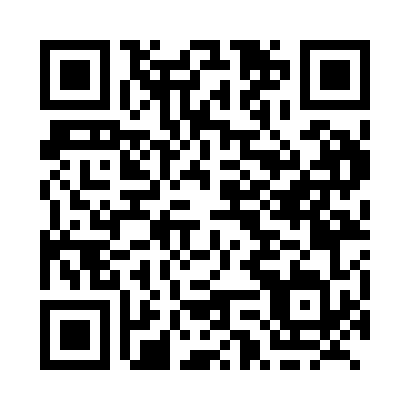 Prayer times for Caesarea, Ontario, CanadaMon 1 Apr 2024 - Tue 30 Apr 2024High Latitude Method: Angle Based RulePrayer Calculation Method: Islamic Society of North AmericaAsar Calculation Method: HanafiPrayer times provided by https://www.salahtimes.comDateDayFajrSunriseDhuhrAsrMaghribIsha1Mon5:346:561:195:497:439:052Tue5:326:541:195:497:449:073Wed5:306:521:185:507:469:084Thu5:286:501:185:517:479:105Fri5:266:481:185:527:489:116Sat5:236:471:185:537:499:137Sun5:216:451:175:547:509:148Mon5:196:431:175:547:529:169Tue5:176:411:175:557:539:1710Wed5:156:401:165:567:549:1911Thu5:136:381:165:577:559:2012Fri5:116:361:165:587:579:2213Sat5:096:341:165:587:589:2314Sun5:076:331:155:597:599:2515Mon5:056:311:156:008:009:2616Tue5:036:291:156:018:019:2817Wed5:016:281:156:028:039:2918Thu4:596:261:156:028:049:3119Fri4:576:241:146:038:059:3320Sat4:556:231:146:048:069:3421Sun4:536:211:146:058:089:3622Mon4:516:191:146:058:099:3723Tue4:496:181:146:068:109:3924Wed4:476:161:136:078:119:4125Thu4:456:151:136:088:129:4226Fri4:436:131:136:088:149:4427Sat4:416:121:136:098:159:4628Sun4:396:101:136:108:169:4729Mon4:376:091:136:108:179:4930Tue4:356:071:126:118:189:51